Metropolitan Emergency Managers Associationwww.mema-mn.com | mema.mn.us@gmail.com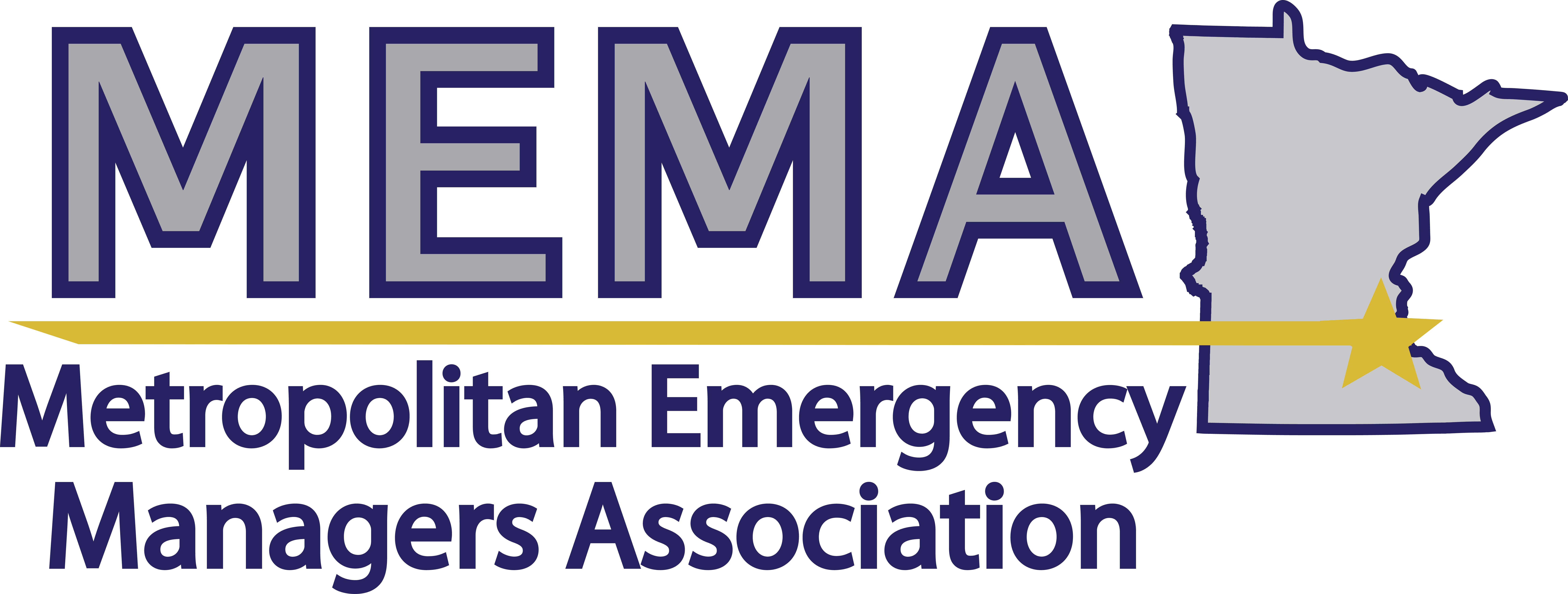 MEETING: GENERAL MEMBERSHIPMEETING: GENERAL MEMBERSHIPMEETING: GENERAL MEMBERSHIPMEETING: GENERAL MEMBERSHIPDate: September 4, 2019Time: 10:00am-12:00pmTime: 10:00am-12:00pmLocation: Bloomington Fire Station #1Chairperson: Angela Eastman, PresidentSecretary: Toni HauserSecretary: Toni HauserLocation: Bloomington Fire Station #1Attendees:Attendees:MEETING NOTESMEETING NOTESTopicDiscussion and AgreementsApproval of the meeting notesMotion/Second to approve the notes from April: Board reportPresidentMEMA is a membership-driven organizationPlease pay your duesInterest in receiving an Outlook invite?Comment card – fill out with ideas or feedbackThank you note from Gary Peterson’s familySecretaryWebsite updates: meeting schedule, store optionsTreasurer Bank balance: $4,484.07Liaison reportsAMEMConference in SeptemberLucy Angelis and Terry Stoltzman are AMEM repsAnnual meeting will be Monday morning of the conferenceCapitolHolding a suspicious indicator training, there are some spots open, need volunteers as role playersNovember 5-7GISRegional monthly GIS meetingsNextGen 911 data standardsMet Council is doing aerial photography next springHSEMStaff changes: Bureau Directors are Joe Neuberger and Brian Olson; program and policy analyst is on second interviews; three current open positionsLEWrapping up a busy summerDeveloping more robust shelter planningAirportConstruction is impacting one checkpoint, leading to the extensive lines40-45k are going through each dayWorking with Ramsey County to finish invoicing for flood recoveryWEA generator – can issue wireless alertsSeptember 28 hiring fair – need 911, fire, policeIn the process of implementing an active threat plan, including training all airport employeesCoalitionNext meeting is September 10Anthrax workshop September 5MNTrac trainingOctober 30 hospital evacuation simulation2020 dispensing exerciseEbola training for all frontline hospitalsMilitaryLeadership changes in both airwingsMNVOADMNVOAD Tailgate event was held June 20 to showcase trailer and equipment resourcesMembers responded to July flooding in Dodge County and July flooding in Renville CountyAdditional deployments to Wisconsin for tornado response and Missouri for floodingParticipated in the SEOC Radiological Emergency Preparedness drill on August 6Next meeting is September 26 at the Salvation Army offices in RosevilleNWSRadar is going to undergo upgrades starting next monthTodd will provide a link for a map that includes the FAA radarXcel EnergyMutual aid movement for Hurricane Dorian responseImplementing VeociPublic HealthHep A outbreak in MN, 26 in the state, 9 in the metro, 3 in Hennepin – Hennepin County implemented ICSPatient tracking/reunification workshop held last weekPublic worksMutual aid agreements for public works resourcesEM Director UpdatesAnokaConverted an unused county building for asset storage and AHIMT mobilizationMinneapolisTwo new staff – Tracey Warsett, Becca VierdenSaint PaulBooth at the State Fair, talked about access and functional needs planningCreated mass casualty bagsDakotaCountry music festival September 14Full scale exercise September 15HennepinUneventful summerEOC rebuild for the Sheriff’s Water Patrol in 2020Next Mesonet installation will be in Long Lake30 county departments are completing emergency plansEOP review starts this monthPlanning initiatives: IT/cyber and facilities for elections, climate change actionWent through the EMAP assessmentIsantiBuilding safety for county buildingsTraining on courthouse securityFull scale exercisesWashingtonWorking with a city on mitigation project to elevate three housesReunification exercise later this yearRoundtableRed Cross40 staff and volunteers deploying for shelter activitiesWorking over the next year on documenting relationships with the countiesPresentationUnmanned Aerial Systems – Anoka County Emergency Management TeamNext meetingWednesday, October 2 at Allianz Field in Saint Paul